МАСТЕР -  КЛАСС ДЛЯ РОДИТЕЛЕЙВ нашем детском саду28 марта 2019 г.в корпусе № 1 по ул. Подводников, 12 проходило интересное событие - мастер-класс для родителей «Как научить ребенка запоминать стихи».        Это было третье заседание семейного клуба «Звукоречье», подготовленное учителем-логопедом Ириной Георгиевной Еловиковой.  На встрече присутствовали дети подготовительных групп № 2, 10, 5, старших групп № 6 и 7 вместе со своими родителями.               В программе встречи они узнали о том, как можно в игровой, ненавязчивой форме быстро разучить стихотворение или пересказать художественный текст.  Родители узнали, что такое «мнемотехника» и «мнемотаблицы». Дети вместе с ними повторяли чистоговорки по мнемодорожкам, которые логопед использует на коррекционных занятиях. Также ребята с интересом посмотрели видеоряд «Живые мнемотаблицы» и выучили с его помощью небольшое стихотворение «Повар». Заключительным,  самым важным этапом мастер-класса стало знакомство со стихотворением С.Маршака «Март». Дети увлеченно зарисовали все строчки к стихотворению сначала на смарт-доске, а затем перенесли эти рисунки на свои листы бумаги. А результатом их стараний стало совместное прочтение выученного стихотворения. Это было очень интересно и увлекательно!      В завершении мастер-класса все взрослые участники получили на память буклеты о приемах мнемотехники, а дети - красочные медали за активность и талант.  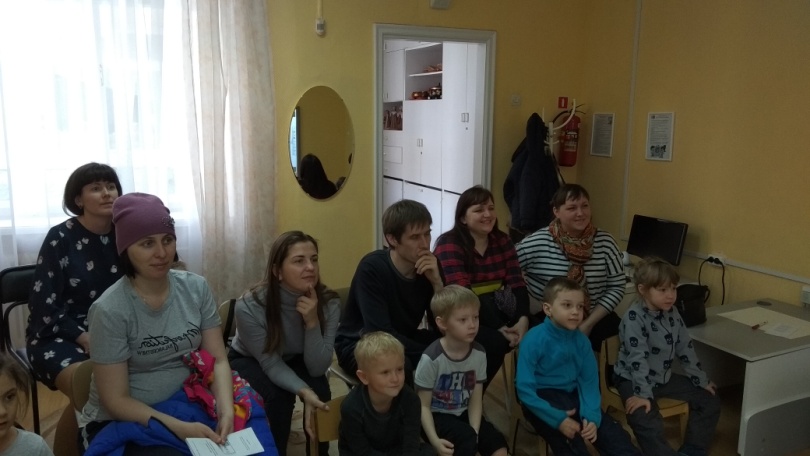 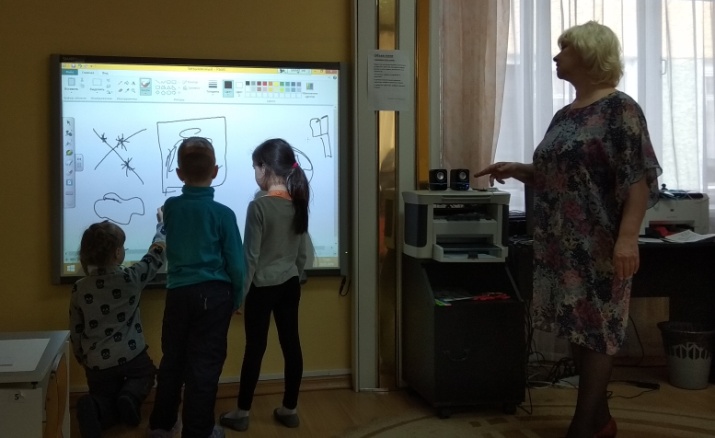 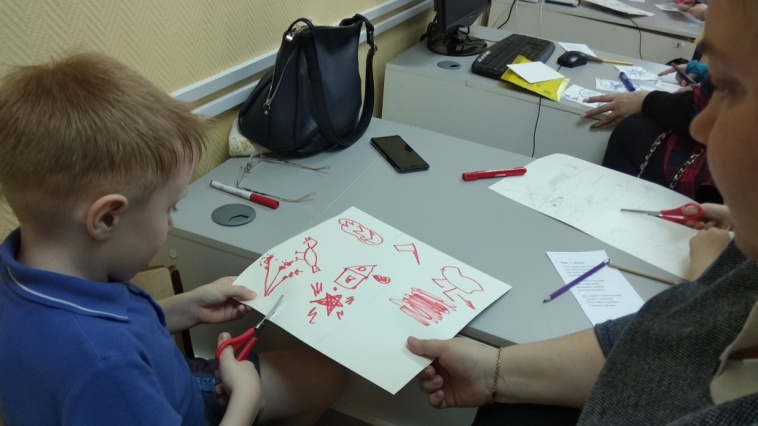 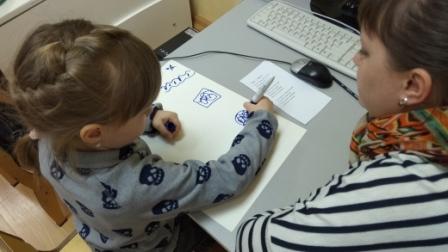 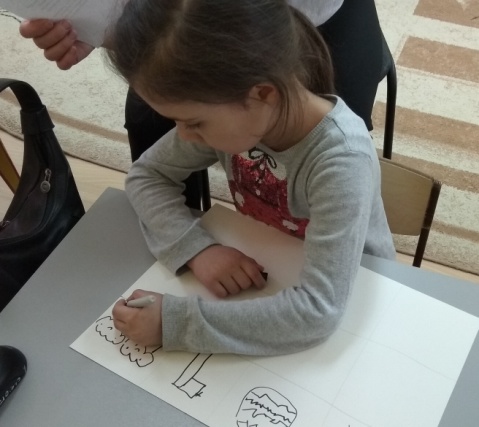 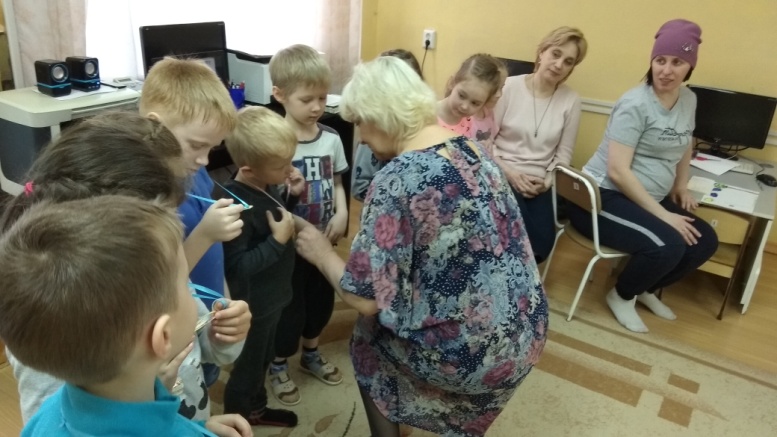 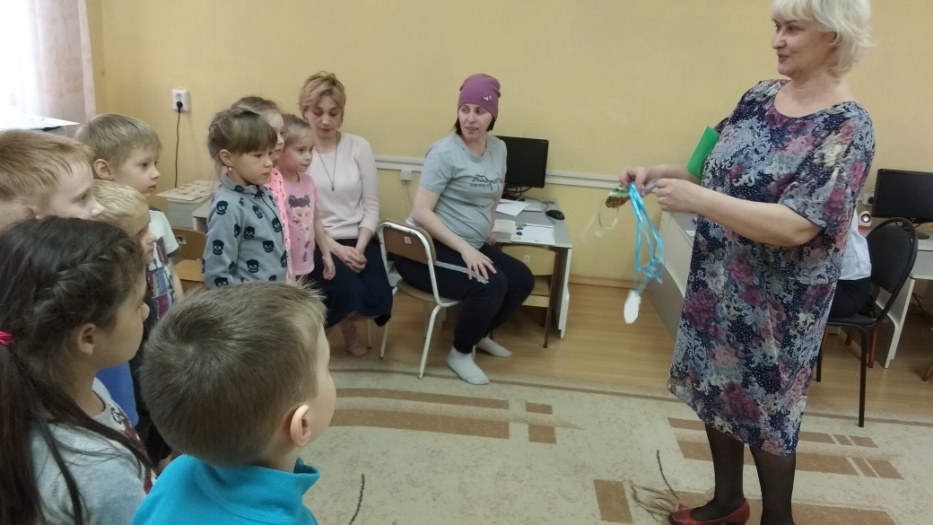 